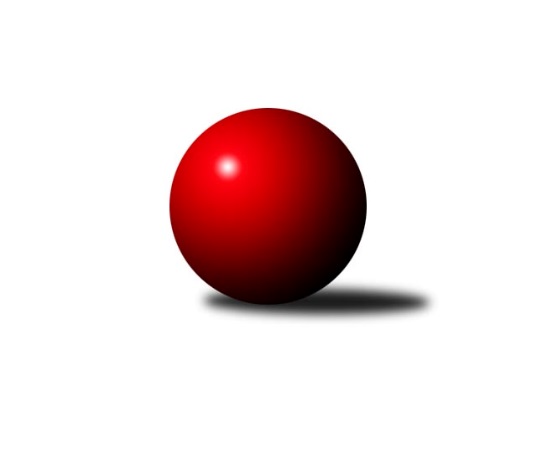 Č.3Ročník 2015/2016	6.5.2024 Krajský přebor MS 2015/2016Statistika 3. kolaTabulka družstev:		družstvo	záp	výh	rem	proh	skore	sety	průměr	body	plné	dorážka	chyby	1.	TJ VOKD Poruba ˝B˝	3	2	1	0	15.0 : 9.0 	(20.0 : 16.0)	2458	5	1731	726	53.3	2.	TJ VOKD Poruba ˝A˝	3	2	0	1	17.0 : 7.0 	(21.5 : 14.5)	2358	4	1646	712	40	3.	TJ Sokol Bohumín˝C˝	3	2	0	1	16.0 : 8.0 	(21.5 : 14.5)	2385	4	1713	672	51.7	4.	TJ Sokol Sedlnice ˝B˝	3	2	0	1	13.0 : 11.0 	(19.0 : 17.0)	2469	4	1720	749	39	5.	KK Minerva Opava ˝B˝	3	2	0	1	13.0 : 11.0 	(17.0 : 19.0)	2411	4	1669	742	42.7	6.	TJ Spartak Bílovec ˝A˝	3	2	0	1	13.0 : 11.0 	(16.0 : 20.0)	2485	4	1741	744	36.3	7.	KK Hranice ˝A˝	3	1	0	2	12.0 : 12.0 	(22.0 : 14.0)	2471	2	1698	773	34.3	8.	TJ Sokol Bohumín ˝B˝	3	1	0	2	11.0 : 13.0 	(16.5 : 19.5)	2367	2	1648	719	45.7	9.	SKK Ostrava B	3	1	0	2	10.5 : 13.5 	(17.0 : 19.0)	2415	2	1678	738	27.3	10.	Kuželky Horní Benešov	3	1	0	2	10.0 : 14.0 	(17.0 : 19.0)	2384	2	1660	725	46	11.	TJ Opava ˝C˝	3	1	0	2	8.0 : 16.0 	(13.0 : 23.0)	2382	2	1691	691	50.7	12.	TJ Frenštát p.R.˝A˝	3	0	1	2	5.5 : 18.5 	(15.5 : 20.5)	2323	1	1647	676	59Tabulka doma:		družstvo	záp	výh	rem	proh	skore	sety	průměr	body	maximum	minimum	1.	TJ VOKD Poruba ˝A˝	2	2	0	0	14.5 : 1.5 	(15.5 : 8.5)	2421	4	2423	2418	2.	TJ Sokol Bohumín˝C˝	1	1	0	0	7.0 : 1.0 	(10.0 : 2.0)	2473	2	2473	2473	3.	TJ Spartak Bílovec ˝A˝	1	1	0	0	6.0 : 2.0 	(7.0 : 5.0)	2522	2	2522	2522	4.	TJ Sokol Sedlnice ˝B˝	1	1	0	0	5.0 : 3.0 	(8.0 : 4.0)	2404	2	2404	2404	5.	TJ VOKD Poruba ˝B˝	1	1	0	0	5.0 : 3.0 	(7.5 : 4.5)	2369	2	2369	2369	6.	KK Minerva Opava ˝B˝	1	1	0	0	5.0 : 3.0 	(7.0 : 5.0)	2509	2	2509	2509	7.	TJ Sokol Bohumín ˝B˝	2	1	0	1	10.0 : 6.0 	(12.0 : 12.0)	2437	2	2462	2412	8.	KK Hranice ˝A˝	2	1	0	1	9.0 : 7.0 	(17.0 : 7.0)	2491	2	2495	2487	9.	SKK Ostrava B	2	1	0	1	8.5 : 7.5 	(12.0 : 12.0)	2339	2	2371	2306	10.	Kuželky Horní Benešov	2	1	0	1	7.0 : 9.0 	(13.0 : 11.0)	2423	2	2515	2330	11.	TJ Opava ˝C˝	2	1	0	1	7.0 : 9.0 	(11.0 : 13.0)	2505	2	2543	2467	12.	TJ Frenštát p.R.˝A˝	1	0	1	0	4.0 : 4.0 	(6.5 : 5.5)	2512	1	2512	2512Tabulka venku:		družstvo	záp	výh	rem	proh	skore	sety	průměr	body	maximum	minimum	1.	TJ VOKD Poruba ˝B˝	2	1	1	0	10.0 : 6.0 	(12.5 : 11.5)	2502	3	2505	2499	2.	TJ Sokol Bohumín˝C˝	2	1	0	1	9.0 : 7.0 	(11.5 : 12.5)	2341	2	2399	2282	3.	TJ Sokol Sedlnice ˝B˝	2	1	0	1	8.0 : 8.0 	(11.0 : 13.0)	2502	2	2503	2501	4.	KK Minerva Opava ˝B˝	2	1	0	1	8.0 : 8.0 	(10.0 : 14.0)	2362	2	2416	2308	5.	TJ Spartak Bílovec ˝A˝	2	1	0	1	7.0 : 9.0 	(9.0 : 15.0)	2467	2	2495	2439	6.	KK Hranice ˝A˝	1	0	0	1	3.0 : 5.0 	(5.0 : 7.0)	2450	0	2450	2450	7.	Kuželky Horní Benešov	1	0	0	1	3.0 : 5.0 	(4.0 : 8.0)	2346	0	2346	2346	8.	TJ VOKD Poruba ˝A˝	1	0	0	1	2.5 : 5.5 	(6.0 : 6.0)	2295	0	2295	2295	9.	SKK Ostrava B	1	0	0	1	2.0 : 6.0 	(5.0 : 7.0)	2492	0	2492	2492	10.	TJ Sokol Bohumín ˝B˝	1	0	0	1	1.0 : 7.0 	(4.5 : 7.5)	2296	0	2296	2296	11.	TJ Opava ˝C˝	1	0	0	1	1.0 : 7.0 	(2.0 : 10.0)	2258	0	2258	2258	12.	TJ Frenštát p.R.˝A˝	2	0	0	2	1.5 : 14.5 	(9.0 : 15.0)	2229	0	2233	2225Tabulka podzimní části:		družstvo	záp	výh	rem	proh	skore	sety	průměr	body	doma	venku	1.	TJ VOKD Poruba ˝B˝	3	2	1	0	15.0 : 9.0 	(20.0 : 16.0)	2458	5 	1 	0 	0 	1 	1 	0	2.	TJ VOKD Poruba ˝A˝	3	2	0	1	17.0 : 7.0 	(21.5 : 14.5)	2358	4 	2 	0 	0 	0 	0 	1	3.	TJ Sokol Bohumín˝C˝	3	2	0	1	16.0 : 8.0 	(21.5 : 14.5)	2385	4 	1 	0 	0 	1 	0 	1	4.	TJ Sokol Sedlnice ˝B˝	3	2	0	1	13.0 : 11.0 	(19.0 : 17.0)	2469	4 	1 	0 	0 	1 	0 	1	5.	KK Minerva Opava ˝B˝	3	2	0	1	13.0 : 11.0 	(17.0 : 19.0)	2411	4 	1 	0 	0 	1 	0 	1	6.	TJ Spartak Bílovec ˝A˝	3	2	0	1	13.0 : 11.0 	(16.0 : 20.0)	2485	4 	1 	0 	0 	1 	0 	1	7.	KK Hranice ˝A˝	3	1	0	2	12.0 : 12.0 	(22.0 : 14.0)	2471	2 	1 	0 	1 	0 	0 	1	8.	TJ Sokol Bohumín ˝B˝	3	1	0	2	11.0 : 13.0 	(16.5 : 19.5)	2367	2 	1 	0 	1 	0 	0 	1	9.	SKK Ostrava B	3	1	0	2	10.5 : 13.5 	(17.0 : 19.0)	2415	2 	1 	0 	1 	0 	0 	1	10.	Kuželky Horní Benešov	3	1	0	2	10.0 : 14.0 	(17.0 : 19.0)	2384	2 	1 	0 	1 	0 	0 	1	11.	TJ Opava ˝C˝	3	1	0	2	8.0 : 16.0 	(13.0 : 23.0)	2382	2 	1 	0 	1 	0 	0 	1	12.	TJ Frenštát p.R.˝A˝	3	0	1	2	5.5 : 18.5 	(15.5 : 20.5)	2323	1 	0 	1 	0 	0 	0 	2Tabulka jarní části:		družstvo	záp	výh	rem	proh	skore	sety	průměr	body	doma	venku	1.	TJ Spartak Bílovec ˝A˝	0	0	0	0	0.0 : 0.0 	(0.0 : 0.0)	0	0 	0 	0 	0 	0 	0 	0 	2.	KK Minerva Opava ˝B˝	0	0	0	0	0.0 : 0.0 	(0.0 : 0.0)	0	0 	0 	0 	0 	0 	0 	0 	3.	TJ Sokol Bohumín ˝B˝	0	0	0	0	0.0 : 0.0 	(0.0 : 0.0)	0	0 	0 	0 	0 	0 	0 	0 	4.	TJ Sokol Bohumín˝C˝	0	0	0	0	0.0 : 0.0 	(0.0 : 0.0)	0	0 	0 	0 	0 	0 	0 	0 	5.	Kuželky Horní Benešov	0	0	0	0	0.0 : 0.0 	(0.0 : 0.0)	0	0 	0 	0 	0 	0 	0 	0 	6.	SKK Ostrava B	0	0	0	0	0.0 : 0.0 	(0.0 : 0.0)	0	0 	0 	0 	0 	0 	0 	0 	7.	KK Hranice ˝A˝	0	0	0	0	0.0 : 0.0 	(0.0 : 0.0)	0	0 	0 	0 	0 	0 	0 	0 	8.	TJ Opava ˝C˝	0	0	0	0	0.0 : 0.0 	(0.0 : 0.0)	0	0 	0 	0 	0 	0 	0 	0 	9.	TJ Frenštát p.R.˝A˝	0	0	0	0	0.0 : 0.0 	(0.0 : 0.0)	0	0 	0 	0 	0 	0 	0 	0 	10.	TJ Sokol Sedlnice ˝B˝	0	0	0	0	0.0 : 0.0 	(0.0 : 0.0)	0	0 	0 	0 	0 	0 	0 	0 	11.	TJ VOKD Poruba ˝B˝	0	0	0	0	0.0 : 0.0 	(0.0 : 0.0)	0	0 	0 	0 	0 	0 	0 	0 	12.	TJ VOKD Poruba ˝A˝	0	0	0	0	0.0 : 0.0 	(0.0 : 0.0)	0	0 	0 	0 	0 	0 	0 	0 Zisk bodů pro družstvo:		jméno hráče	družstvo	body	zápasy	v %	dílčí body	sety	v %	1.	Richard Šimek 	TJ VOKD Poruba ˝B˝ 	3	/	3	(100%)	6	/	6	(100%)	2.	Dalibor Vinklar 	KK Hranice ˝A˝ 	3	/	3	(100%)	5	/	6	(83%)	3.	Jan Míka 	TJ VOKD Poruba ˝A˝ 	3	/	3	(100%)	5	/	6	(83%)	4.	Jaromír Martiník 	Kuželky Horní Benešov 	3	/	3	(100%)	5	/	6	(83%)	5.	Alfréd Hermann 	TJ Sokol Bohumín˝C˝ 	3	/	3	(100%)	4	/	6	(67%)	6.	Libor Krajčí 	TJ Sokol Bohumín ˝B˝ 	3	/	3	(100%)	3	/	6	(50%)	7.	Rostislav Bareš 	TJ VOKD Poruba ˝A˝ 	2.5	/	3	(83%)	4	/	6	(67%)	8.	Petr Oravec 	TJ VOKD Poruba ˝A˝ 	2.5	/	3	(83%)	3	/	6	(50%)	9.	Lucie Bogdanowiczová 	TJ Sokol Bohumín˝C˝ 	2	/	2	(100%)	4	/	4	(100%)	10.	Antonín Chalcář 	TJ VOKD Poruba ˝B˝ 	2	/	2	(100%)	3.5	/	4	(88%)	11.	Rostislav Kletenský 	TJ Sokol Sedlnice ˝B˝ 	2	/	2	(100%)	3	/	4	(75%)	12.	Michal Bezruč 	TJ VOKD Poruba ˝A˝ 	2	/	2	(100%)	3	/	4	(75%)	13.	Lenka Pouchlá 	SKK Ostrava B 	2	/	2	(100%)	3	/	4	(75%)	14.	Pavel Plaček 	TJ Sokol Bohumín˝C˝ 	2	/	2	(100%)	3	/	4	(75%)	15.	Roman Klímek 	TJ VOKD Poruba ˝B˝ 	2	/	2	(100%)	2.5	/	4	(63%)	16.	Tomáš Binar 	TJ Spartak Bílovec ˝A˝ 	2	/	2	(100%)	2	/	4	(50%)	17.	Barbora Janyšková 	TJ Sokol Sedlnice ˝B˝ 	2	/	3	(67%)	5	/	6	(83%)	18.	Jaroslav Klus 	TJ Sokol Bohumín˝C˝ 	2	/	3	(67%)	5	/	6	(83%)	19.	Martin Weiss 	Kuželky Horní Benešov 	2	/	3	(67%)	5	/	6	(83%)	20.	Renáta Janyšková 	TJ Sokol Sedlnice ˝B˝ 	2	/	3	(67%)	5	/	6	(83%)	21.	Jozef Kuzma 	TJ Sokol Bohumín ˝B˝ 	2	/	3	(67%)	4.5	/	6	(75%)	22.	Vladimír Hudec 	KK Hranice ˝A˝ 	2	/	3	(67%)	4	/	6	(67%)	23.	Miroslav Složil 	SKK Ostrava B 	2	/	3	(67%)	4	/	6	(67%)	24.	Zdeněk Kuna 	SKK Ostrava B 	2	/	3	(67%)	4	/	6	(67%)	25.	Petr Pavelka st 	KK Hranice ˝A˝ 	2	/	3	(67%)	4	/	6	(67%)	26.	Jan Strnadel 	KK Minerva Opava ˝B˝ 	2	/	3	(67%)	4	/	6	(67%)	27.	Lada Péli 	TJ Sokol Bohumín ˝B˝ 	2	/	3	(67%)	4	/	6	(67%)	28.	Karel Šnajdárek 	TJ Spartak Bílovec ˝A˝ 	2	/	3	(67%)	3	/	6	(50%)	29.	Josef Matušek 	TJ Opava ˝C˝ 	2	/	3	(67%)	3	/	6	(50%)	30.	Jan Král 	KK Minerva Opava ˝B˝ 	2	/	3	(67%)	3	/	6	(50%)	31.	Jiří Kratoš 	TJ VOKD Poruba ˝A˝ 	2	/	3	(67%)	2.5	/	6	(42%)	32.	Tomáš Valíček 	TJ Opava ˝C˝ 	2	/	3	(67%)	2	/	6	(33%)	33.	Klára Tobolová 	TJ Sokol Sedlnice ˝B˝ 	1	/	1	(100%)	2	/	2	(100%)	34.	Jana Martínková 	KK Minerva Opava ˝B˝ 	1	/	1	(100%)	2	/	2	(100%)	35.	Libor Žíla 	TJ VOKD Poruba ˝B˝ 	1	/	1	(100%)	1	/	2	(50%)	36.	Zdeněk Mžik 	TJ VOKD Poruba ˝B˝ 	1	/	1	(100%)	1	/	2	(50%)	37.	Milan Binar 	TJ Spartak Bílovec ˝A˝ 	1	/	1	(100%)	1	/	2	(50%)	38.	René Světlík 	TJ Sokol Bohumín ˝B˝ 	1	/	1	(100%)	1	/	2	(50%)	39.	Adéla Sobotíková 	TJ Sokol Sedlnice ˝B˝ 	1	/	1	(100%)	1	/	2	(50%)	40.	Filip Sýkora 	TJ Spartak Bílovec ˝A˝ 	1	/	2	(50%)	3	/	4	(75%)	41.	Zdeňka Terrichová 	KK Hranice ˝A˝ 	1	/	2	(50%)	3	/	4	(75%)	42.	Jaroslav Ledvina 	KK Hranice ˝A˝ 	1	/	2	(50%)	3	/	4	(75%)	43.	Petr Frank 	KK Minerva Opava ˝B˝ 	1	/	2	(50%)	3	/	4	(75%)	44.	Anna Ledvinová 	KK Hranice ˝A˝ 	1	/	2	(50%)	3	/	4	(75%)	45.	Jaroslav Hrabuška 	TJ VOKD Poruba ˝B˝ 	1	/	2	(50%)	2	/	4	(50%)	46.	David Binar 	TJ Spartak Bílovec ˝A˝ 	1	/	2	(50%)	2	/	4	(50%)	47.	Zdeněk Štohanzl 	KK Minerva Opava ˝B˝ 	1	/	2	(50%)	2	/	4	(50%)	48.	Antonín Fabík 	TJ Spartak Bílovec ˝A˝ 	1	/	2	(50%)	2	/	4	(50%)	49.	Renáta Smijová 	KK Minerva Opava ˝B˝ 	1	/	2	(50%)	1	/	4	(25%)	50.	Václav Kladiva 	TJ Sokol Bohumín˝C˝ 	1	/	2	(50%)	1	/	4	(25%)	51.	Tomáš Polášek 	SKK Ostrava B 	1	/	2	(50%)	1	/	4	(25%)	52.	Petr Bábíček 	TJ Frenštát p.R.˝A˝ 	1	/	3	(33%)	4	/	6	(67%)	53.	Jan Žídek 	TJ VOKD Poruba ˝A˝ 	1	/	3	(33%)	3	/	6	(50%)	54.	Jaroslav Lakomý 	Kuželky Horní Benešov 	1	/	3	(33%)	3	/	6	(50%)	55.	Jaromír Piska 	TJ Sokol Bohumín ˝B˝ 	1	/	3	(33%)	3	/	6	(50%)	56.	Zdeněk Bordovský 	TJ Frenštát p.R.˝A˝ 	1	/	3	(33%)	3	/	6	(50%)	57.	Karol Nitka 	TJ Sokol Bohumín˝C˝ 	1	/	3	(33%)	2.5	/	6	(42%)	58.	Vojtěch Turlej 	TJ VOKD Poruba ˝B˝ 	1	/	3	(33%)	2	/	6	(33%)	59.	Milan Kučera 	TJ Frenštát p.R.˝A˝ 	1	/	3	(33%)	2	/	6	(33%)	60.	Václav Boháčík 	TJ Opava ˝C˝ 	1	/	3	(33%)	2	/	6	(33%)	61.	Daneš Šodek 	SKK Ostrava B 	1	/	3	(33%)	2	/	6	(33%)	62.	Tomáš Král 	KK Minerva Opava ˝B˝ 	1	/	3	(33%)	2	/	6	(33%)	63.	Jana Martiníková 	Kuželky Horní Benešov 	1	/	3	(33%)	2	/	6	(33%)	64.	Miroslav Procházka 	Kuželky Horní Benešov 	1	/	3	(33%)	2	/	6	(33%)	65.	Vladimír Štacha 	TJ Spartak Bílovec ˝A˝ 	1	/	3	(33%)	2	/	6	(33%)	66.	Jan Stuš 	TJ Sokol Bohumín˝C˝ 	1	/	3	(33%)	2	/	6	(33%)	67.	Rudolf Tvrdoň 	TJ Opava ˝C˝ 	1	/	3	(33%)	2	/	6	(33%)	68.	Stanislav Brejcha 	TJ Sokol Sedlnice ˝B˝ 	1	/	3	(33%)	1	/	6	(17%)	69.	Jan Pavlosek 	SKK Ostrava B 	0.5	/	2	(25%)	1	/	4	(25%)	70.	Jaroslav Petr 	TJ Frenštát p.R.˝A˝ 	0.5	/	3	(17%)	2.5	/	6	(42%)	71.	Ladislav Míka 	TJ VOKD Poruba ˝A˝ 	0	/	1	(0%)	1	/	2	(50%)	72.	Helena Martinčáková 	TJ VOKD Poruba ˝B˝ 	0	/	1	(0%)	1	/	2	(50%)	73.	Jana Tvrdoňová 	TJ Opava ˝C˝ 	0	/	1	(0%)	1	/	2	(50%)	74.	Jiří Koloděj 	SKK Ostrava B 	0	/	1	(0%)	1	/	2	(50%)	75.	Petr Schwalbe 	TJ Opava ˝C˝ 	0	/	1	(0%)	1	/	2	(50%)	76.	Emil Rubáč 	TJ Spartak Bílovec ˝A˝ 	0	/	1	(0%)	0	/	2	(0%)	77.	Karel Vágner 	KK Minerva Opava ˝B˝ 	0	/	1	(0%)	0	/	2	(0%)	78.	Oldřich Tomečka 	KK Minerva Opava ˝B˝ 	0	/	1	(0%)	0	/	2	(0%)	79.	Dana Lamichová 	TJ Opava ˝C˝ 	0	/	1	(0%)	0	/	2	(0%)	80.	Michal Blinka 	SKK Ostrava B 	0	/	2	(0%)	1	/	4	(25%)	81.	Pavel Šmydke 	TJ Spartak Bílovec ˝A˝ 	0	/	2	(0%)	1	/	4	(25%)	82.	David Juřica 	TJ Sokol Sedlnice ˝B˝ 	0	/	2	(0%)	1	/	4	(25%)	83.	Jiří Terrich 	KK Hranice ˝A˝ 	0	/	2	(0%)	0	/	4	(0%)	84.	Martina Honlová 	TJ Sokol Bohumín ˝B˝ 	0	/	2	(0%)	0	/	4	(0%)	85.	Jiří Petr 	TJ Frenštát p.R.˝A˝ 	0	/	3	(0%)	3	/	6	(50%)	86.	Břetislav Mrkvica 	TJ Opava ˝C˝ 	0	/	3	(0%)	2	/	6	(33%)	87.	Michaela Tobolová 	TJ Sokol Sedlnice ˝B˝ 	0	/	3	(0%)	1	/	6	(17%)	88.	Lubomír Richter 	TJ Sokol Bohumín ˝B˝ 	0	/	3	(0%)	1	/	6	(17%)	89.	Lukáš Trojek 	TJ VOKD Poruba ˝B˝ 	0	/	3	(0%)	1	/	6	(17%)	90.	Martin Grejcar 	TJ Frenštát p.R.˝A˝ 	0	/	3	(0%)	1	/	6	(17%)	91.	Vlastimil Kotrla 	Kuželky Horní Benešov 	0	/	3	(0%)	0	/	6	(0%)Průměry na kuželnách:		kuželna	průměr	plné	dorážka	chyby	výkon na hráče	1.	TJ Spartak Bílovec, 1-2	2507	1720	786	19.5	(417.8)	2.	Sokol Frenštát pod Radhoštěm, 1-2	2505	1722	783	41.5	(417.6)	3.	TJ Opava, 1-4	2504	1759	744	45.5	(417.3)	4.	KK Hranice, 1-2	2481	1710	770	35.5	(413.5)	5.	Minerva Opava, 1-2	2479	1713	766	34.5	(413.3)	6.	 Horní Benešov, 1-4	2415	1694	720	49.0	(402.5)	7.	TJ Sokol Bohumín, 1-4	2387	1693	694	51.3	(397.9)	8.	TJ Sokol Sedlnice, 1-2	2375	1648	727	44.5	(395.8)	9.	TJ VOKD Poruba, 1-4	2336	1649	687	54.8	(389.5)	10.	SKK Ostrava, 1-2	2320	1623	696	35.3	(386.7)Nejlepší výkony na kuželnách:TJ Spartak Bílovec, 1-2TJ Spartak Bílovec ˝A˝	2522	2. kolo	Zdeněk Kuna 	SKK Ostrava B	444	2. koloSKK Ostrava B	2492	2. kolo	Milan Binar 	TJ Spartak Bílovec ˝A˝	438	2. kolo		. kolo	Vladimír Štacha 	TJ Spartak Bílovec ˝A˝	430	2. kolo		. kolo	Michal Blinka 	SKK Ostrava B	429	2. kolo		. kolo	Filip Sýkora 	TJ Spartak Bílovec ˝A˝	423	2. kolo		. kolo	Tomáš Polášek 	SKK Ostrava B	420	2. kolo		. kolo	Pavel Šmydke 	TJ Spartak Bílovec ˝A˝	413	2. kolo		. kolo	Miroslav Složil 	SKK Ostrava B	413	2. kolo		. kolo	Karel Šnajdárek 	TJ Spartak Bílovec ˝A˝	413	2. kolo		. kolo	Antonín Fabík 	TJ Spartak Bílovec ˝A˝	405	2. koloSokol Frenštát pod Radhoštěm, 1-2TJ Frenštát p.R.˝A˝	2512	2. kolo	Richard Šimek 	TJ VOKD Poruba ˝B˝	445	2. koloTJ VOKD Poruba ˝B˝	2499	2. kolo	Zdeněk Bordovský 	TJ Frenštát p.R.˝A˝	435	2. kolo		. kolo	Petr Bábíček 	TJ Frenštát p.R.˝A˝	430	2. kolo		. kolo	Milan Kučera 	TJ Frenštát p.R.˝A˝	427	2. kolo		. kolo	Roman Klímek 	TJ VOKD Poruba ˝B˝	425	2. kolo		. kolo	Jiří Petr 	TJ Frenštát p.R.˝A˝	420	2. kolo		. kolo	Jaroslav Hrabuška 	TJ VOKD Poruba ˝B˝	414	2. kolo		. kolo	Vojtěch Turlej 	TJ VOKD Poruba ˝B˝	411	2. kolo		. kolo	Antonín Chalcář 	TJ VOKD Poruba ˝B˝	410	2. kolo		. kolo	Jaroslav Petr 	TJ Frenštát p.R.˝A˝	407	2. koloTJ Opava, 1-4TJ Opava ˝C˝	2543	3. kolo	Tomáš Valíček 	TJ Opava ˝C˝	454	3. koloTJ VOKD Poruba ˝B˝	2505	1. kolo	Zdeněk Mžik 	TJ VOKD Poruba ˝B˝	445	1. koloTJ Sokol Sedlnice ˝B˝	2501	3. kolo	Stanislav Brejcha 	TJ Sokol Sedlnice ˝B˝	435	3. koloTJ Opava ˝C˝	2467	1. kolo	Tomáš Valíček 	TJ Opava ˝C˝	435	1. kolo		. kolo	Břetislav Mrkvica 	TJ Opava ˝C˝	434	3. kolo		. kolo	Josef Matušek 	TJ Opava ˝C˝	433	1. kolo		. kolo	Rudolf Tvrdoň 	TJ Opava ˝C˝	433	1. kolo		. kolo	Rudolf Tvrdoň 	TJ Opava ˝C˝	431	3. kolo		. kolo	Rostislav Kletenský 	TJ Sokol Sedlnice ˝B˝	427	3. kolo		. kolo	Richard Šimek 	TJ VOKD Poruba ˝B˝	427	1. koloKK Hranice, 1-2TJ Sokol Sedlnice ˝B˝	2503	1. kolo	Petr Pavelka st 	KK Hranice ˝A˝	459	1. koloKK Hranice ˝A˝	2495	3. kolo	Dalibor Vinklar 	KK Hranice ˝A˝	445	1. koloKK Hranice ˝A˝	2487	1. kolo	Tomáš Binar 	TJ Spartak Bílovec ˝A˝	438	3. koloTJ Spartak Bílovec ˝A˝	2439	3. kolo	Renáta Janyšková 	TJ Sokol Sedlnice ˝B˝	438	1. kolo		. kolo	Petr Pavelka st 	KK Hranice ˝A˝	437	3. kolo		. kolo	Michaela Tobolová 	TJ Sokol Sedlnice ˝B˝	436	1. kolo		. kolo	Anna Ledvinová 	KK Hranice ˝A˝	434	3. kolo		. kolo	Vladimír Hudec 	KK Hranice ˝A˝	430	3. kolo		. kolo	Vladimír Hudec 	KK Hranice ˝A˝	415	1. kolo		. kolo	Rostislav Kletenský 	TJ Sokol Sedlnice ˝B˝	415	1. koloMinerva Opava, 1-2KK Minerva Opava ˝B˝	2509	2. kolo	Jan Král 	KK Minerva Opava ˝B˝	447	2. koloKK Hranice ˝A˝	2450	2. kolo	Tomáš Král 	KK Minerva Opava ˝B˝	445	2. kolo		. kolo	Dalibor Vinklar 	KK Hranice ˝A˝	429	2. kolo		. kolo	Zdeněk Štohanzl 	KK Minerva Opava ˝B˝	427	2. kolo		. kolo	Petr Pavelka st 	KK Hranice ˝A˝	426	2. kolo		. kolo	Jan Strnadel 	KK Minerva Opava ˝B˝	423	2. kolo		. kolo	Jaroslav Ledvina 	KK Hranice ˝A˝	416	2. kolo		. kolo	Vladimír Hudec 	KK Hranice ˝A˝	409	2. kolo		. kolo	Zdeňka Terrichová 	KK Hranice ˝A˝	408	2. kolo		. kolo	Karel Vágner 	KK Minerva Opava ˝B˝	384	2. kolo Horní Benešov, 1-4Kuželky Horní Benešov	2515	3. kolo	Martin Weiss 	Kuželky Horní Benešov	445	3. koloKK Minerva Opava ˝B˝	2416	3. kolo	Petr Frank 	KK Minerva Opava ˝B˝	442	3. koloTJ Sokol Bohumín˝C˝	2399	1. kolo	Vlastimil Kotrla 	Kuželky Horní Benešov	433	3. koloKuželky Horní Benešov	2330	1. kolo	Jan Strnadel 	KK Minerva Opava ˝B˝	432	3. kolo		. kolo	Jaromír Martiník 	Kuželky Horní Benešov	430	3. kolo		. kolo	Miroslav Procházka 	Kuželky Horní Benešov	427	1. kolo		. kolo	Jaromír Martiník 	Kuželky Horní Benešov	422	1. kolo		. kolo	Jaroslav Klus 	TJ Sokol Bohumín˝C˝	414	1. kolo		. kolo	Jaroslav Lakomý 	Kuželky Horní Benešov	413	3. kolo		. kolo	Zdeněk Štohanzl 	KK Minerva Opava ˝B˝	412	3. koloTJ Sokol Bohumín, 1-4TJ Spartak Bílovec ˝A˝	2495	1. kolo	Karol Nitka 	TJ Sokol Bohumín˝C˝	448	2. koloTJ Sokol Bohumín˝C˝	2473	2. kolo	Lada Péli 	TJ Sokol Bohumín ˝B˝	444	3. koloTJ Sokol Bohumín ˝B˝	2462	3. kolo	David Binar 	TJ Spartak Bílovec ˝A˝	438	1. koloTJ Sokol Bohumín ˝B˝	2412	1. kolo	Karel Šnajdárek 	TJ Spartak Bílovec ˝A˝	436	1. koloTJ Opava ˝C˝	2258	2. kolo	Jozef Kuzma 	TJ Sokol Bohumín ˝B˝	435	3. koloTJ Frenštát p.R.˝A˝	2225	3. kolo	Tomáš Binar 	TJ Spartak Bílovec ˝A˝	427	1. kolo		. kolo	Libor Krajčí 	TJ Sokol Bohumín ˝B˝	418	1. kolo		. kolo	Lucie Bogdanowiczová 	TJ Sokol Bohumín˝C˝	418	2. kolo		. kolo	Milan Kučera 	TJ Frenštát p.R.˝A˝	413	3. kolo		. kolo	Pavel Plaček 	TJ Sokol Bohumín˝C˝	412	2. koloTJ Sokol Sedlnice, 1-2TJ Sokol Sedlnice ˝B˝	2404	2. kolo	Renáta Janyšková 	TJ Sokol Sedlnice ˝B˝	440	2. koloKuželky Horní Benešov	2346	2. kolo	Barbora Janyšková 	TJ Sokol Sedlnice ˝B˝	423	2. kolo		. kolo	Martin Weiss 	Kuželky Horní Benešov	422	2. kolo		. kolo	Jana Martiníková 	Kuželky Horní Benešov	408	2. kolo		. kolo	Stanislav Brejcha 	TJ Sokol Sedlnice ˝B˝	400	2. kolo		. kolo	Jaroslav Lakomý 	Kuželky Horní Benešov	392	2. kolo		. kolo	Michaela Tobolová 	TJ Sokol Sedlnice ˝B˝	386	2. kolo		. kolo	Klára Tobolová 	TJ Sokol Sedlnice ˝B˝	386	2. kolo		. kolo	Jaromír Martiník 	Kuželky Horní Benešov	384	2. kolo		. kolo	Miroslav Procházka 	Kuželky Horní Benešov	377	2. koloTJ VOKD Poruba, 1-4TJ VOKD Poruba ˝A˝	2423	1. kolo	Jan Míka 	TJ VOKD Poruba ˝A˝	431	1. koloTJ VOKD Poruba ˝A˝	2418	2. kolo	Libor Krajčí 	TJ Sokol Bohumín ˝B˝	421	2. koloTJ VOKD Poruba ˝B˝	2369	3. kolo	Richard Šimek 	TJ VOKD Poruba ˝B˝	420	3. koloTJ Sokol Bohumín ˝B˝	2296	2. kolo	Jan Míka 	TJ VOKD Poruba ˝A˝	417	2. koloTJ Sokol Bohumín˝C˝	2282	3. kolo	Jaroslav Klus 	TJ Sokol Bohumín˝C˝	416	3. koloTJ Frenštát p.R.˝A˝	2233	1. kolo	Jiří Kratoš 	TJ VOKD Poruba ˝A˝	411	1. kolo		. kolo	Petr Oravec 	TJ VOKD Poruba ˝A˝	409	2. kolo		. kolo	Rostislav Bareš 	TJ VOKD Poruba ˝A˝	408	2. kolo		. kolo	Lada Péli 	TJ Sokol Bohumín ˝B˝	406	2. kolo		. kolo	Antonín Chalcář 	TJ VOKD Poruba ˝B˝	403	3. koloSKK Ostrava, 1-2SKK Ostrava B	2371	3. kolo	Lenka Pouchlá 	SKK Ostrava B	426	3. koloKK Minerva Opava ˝B˝	2308	1. kolo	Jan Míka 	TJ VOKD Poruba ˝A˝	398	3. koloSKK Ostrava B	2306	1. kolo	Rostislav Bareš 	TJ VOKD Poruba ˝A˝	398	3. koloTJ VOKD Poruba ˝A˝	2295	3. kolo	Lenka Pouchlá 	SKK Ostrava B	397	1. kolo		. kolo	Daneš Šodek 	SKK Ostrava B	396	3. kolo		. kolo	Miroslav Složil 	SKK Ostrava B	395	1. kolo		. kolo	Jan Král 	KK Minerva Opava ˝B˝	394	1. kolo		. kolo	Daneš Šodek 	SKK Ostrava B	394	1. kolo		. kolo	Tomáš Polášek 	SKK Ostrava B	393	3. kolo		. kolo	Zdeněk Kuna 	SKK Ostrava B	393	3. koloČetnost výsledků:	7.5 : 0.5	1x	7.0 : 1.0	3x	6.0 : 2.0	2x	5.5 : 2.5	1x	5.0 : 3.0	5x	4.0 : 4.0	1x	3.0 : 5.0	3x	2.0 : 6.0	2x